Government of The Peoples Republic of BangladeshLocal Government Engineering Department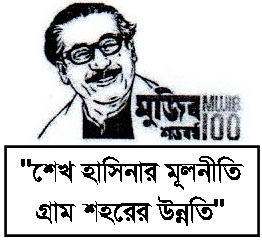 Office of the Executive EngineerDistrict-Rangpur.www.lged.gov.bdMemo No. 46.02.8500.000.07.085-2019-3493                                                         Date : 28/12/2020Invitation for Tender (Works)  e-Tender Notice No. 23/2020-2021 [LTM]e-Tender is invited in the National e-GP System Portal (http://www.eprocure.gov.bd) for the procurement of following works, details are given below.This is an online Tender, where only e-Tender will be accepted in the National e-GP portal and no offline/hard copies will be accepted. To submit e-Tender, registration in the National e-GP System Portal (http://www.eprocure.gov.bd) is required.The fees for downloading the e-Tender Documents from the National e-GP System portal have to be deposited online through any registered Banks branches.Further information and guidelines are available in the National e-GP System portal and from e-GP help desk (helpdesk@eprocure.gov.bd)(Md. Rezaul  Haque)Executive EngineerLGED, RangpurPh: 0521-62362E-mail : xen.rangpur@lged.gov.bdSl No.Tender ID No.Package NoDescription of workTender Closing/ Opening(Date & Time)1530867IRIDP-3/ RNG/DW-14a Improvement of Annontopur Girls High School to Basudepur Blu Stor Road. Ch.1000-2000m R.ID.185765136 b Construction of 03nos 0.625mx0.600m U Drain culvert at ch. 180m 390m & 753m on the same road. PirganjPlease see       e-GP website2530868IRIDP-3/  RNG/DW-15a Improvement of Shetulpur-Rusulpur Bazar via Morar Para Road. Ch. 00-1000m. R.ID. 185765025 b Construction of 01nos 0.625mx0.600m U Drain culvert at ch. 150m on the same road. PirganjPlease see       e-GP website3530869IRIDP-3/  RNG/DW-16a Improvement of Baluahat-Keshobpur via Milonpur road. Ch. 1550-2750m. R.ID. 185765046 b Construction of 01nos 0.625mx0.600m U Drain culvert at ch. 1728m on the same road PirganjPlease see       e-GP website4530870IRIDP-3/   RNG/DW-17a Improvement of RHD- Mokimpur-Sanerhat Road. Ch. 1015-1925m. R.ID. 185765075 b Construction of 03nos 0.625mx0.600m U Drain culvert at ch. 1034m 1215m 1625m on the same road c Construction of 01nos 1.50mx1.50m Box culvert at ch. 1165m on the same road PirganjPlease see       e-GP website5530871IRIDP-3/   RNG/DW-18a Improvement of Jahaggirabad Mouza to Pachkouni GPS road Ch. 00-1000m. R.ID. 185765253 b Construction of 06nos 0.625mx0.600m U Drain culvert at ch. 100m 524m 585m 703m 788m & 902m on the same road PirganjPlease see       e-GP website6530872IRIDP-3/    RNG/DW-19a Improvement of Kadirabad bazar- Tukuria UP Office via Mamrose Para School Road Ch. 4400-5150m. R.ID. 185763008 b Construction of 04nos 0.625mx0.600m U Drain culvert at ch. 4500m 4600m 4680m & 4695m on the same road PirganjPlease see       e-GP website